Экскурсия по улицам города.                                                                                                                                Мой город, моя Родина, мое Отечество...       В корнях этих слов близкие каждому образы: мать, отец, родители, то есть те, кто дает жизнь новому  существу. Чувство любви к Родине сродни чувству любви к родному дому.  Проблема духовно-нравственного воспитания подрастающего поколения, которому суждено построить   новую страну, новую Россию, стоит особенно остро. Основой всего российского воспитания всегда был     патриотизм. 
  Наша задача - как можно раньше пробудить в ребенке чувство любви к Родине, к своим истокам, к вековым  традициям своего народа. Патриотическое воспитание следует  начинать с самого раннего возраста, в   детском саду - это процесс основания, наследования традиционной отечественной культуры.    Это учитывается при проектировании регионального компонента в содержании воспитательно –    образовательной работы нашего ДОУ.   Интерес детей к своему месту жительства, к родному городу вполне понятен и естественен, но сведения,   черпаемые малышами из окружающего мира, довольно скудны и разрознены. Конечно, роль семьи в     формировании начальных представлений ребёнка о родном крае очень важна и в комплексе с      целенаправленной работой педагогов детского сада ребёнок получает довольно полное представление о      мире вокруг.    Наши воспитанники подготовительной группы «Ручеёк» со своим воспитателем Черниковой С.А. с     удовольствием совершили экскурсию по улицам родного города, узнали много нового и интересного.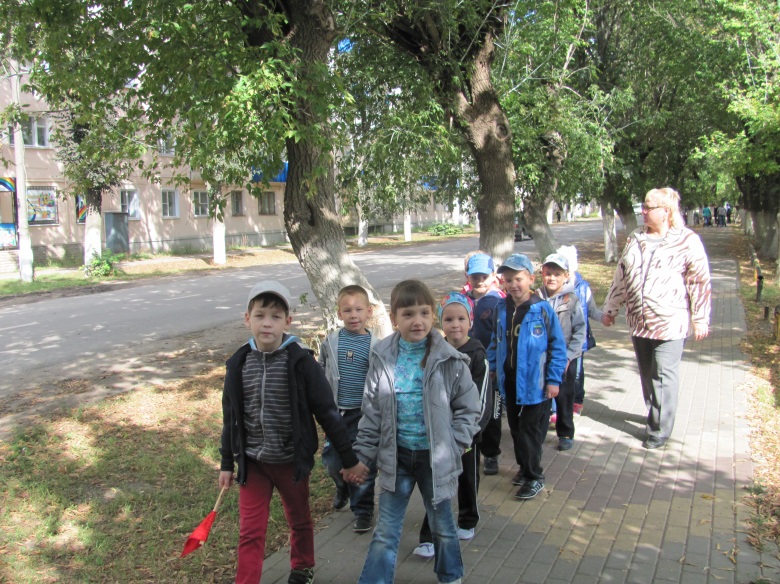 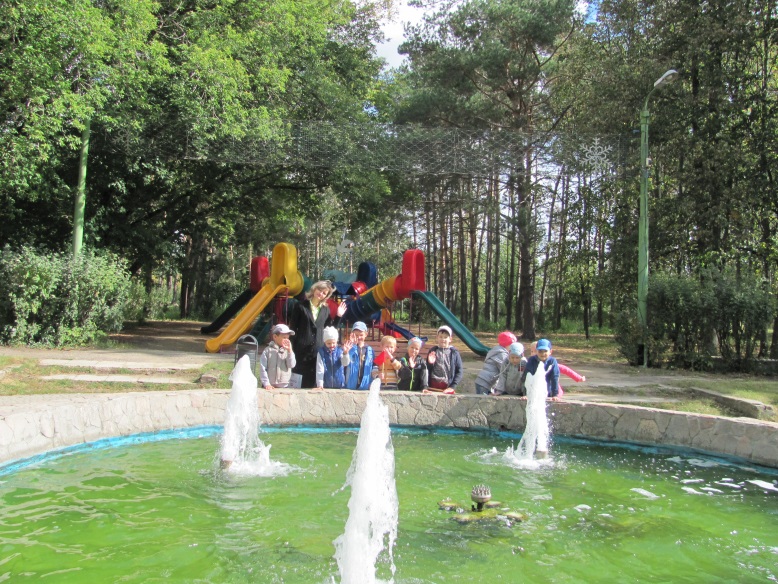 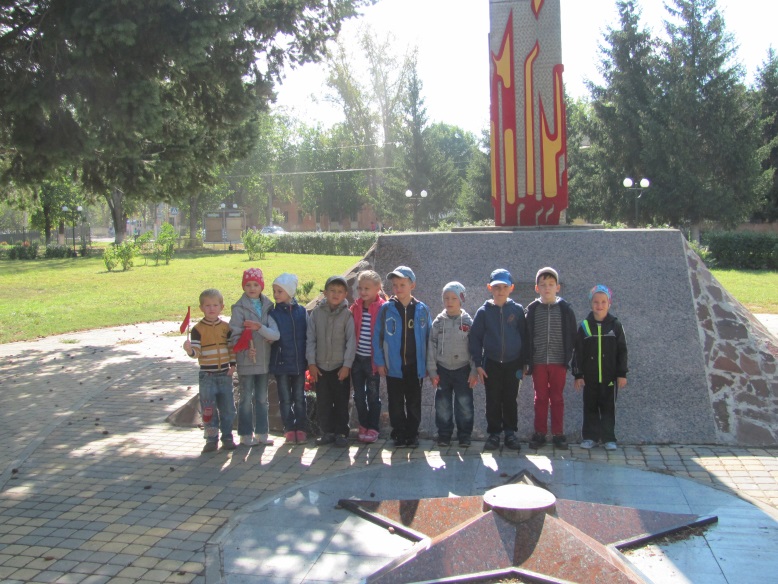 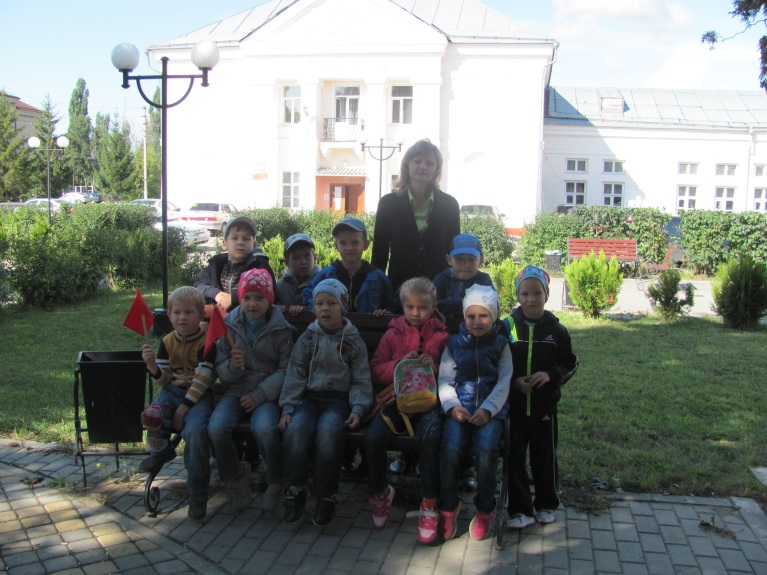 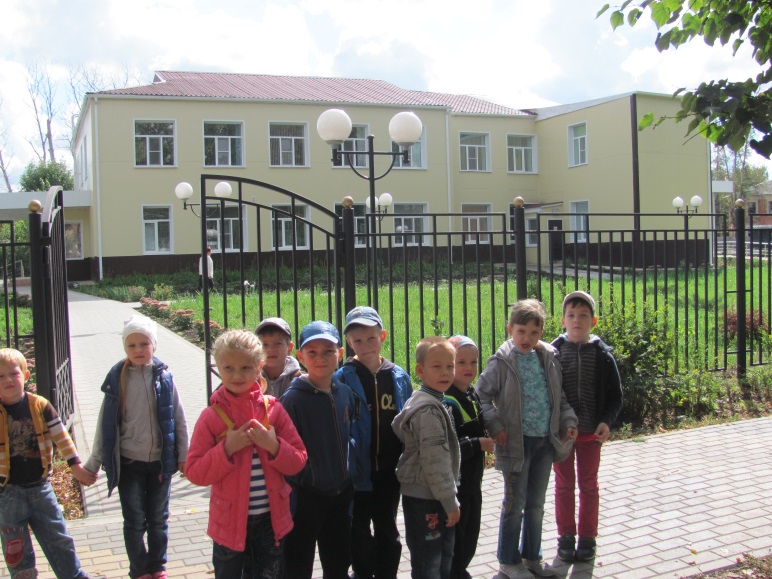 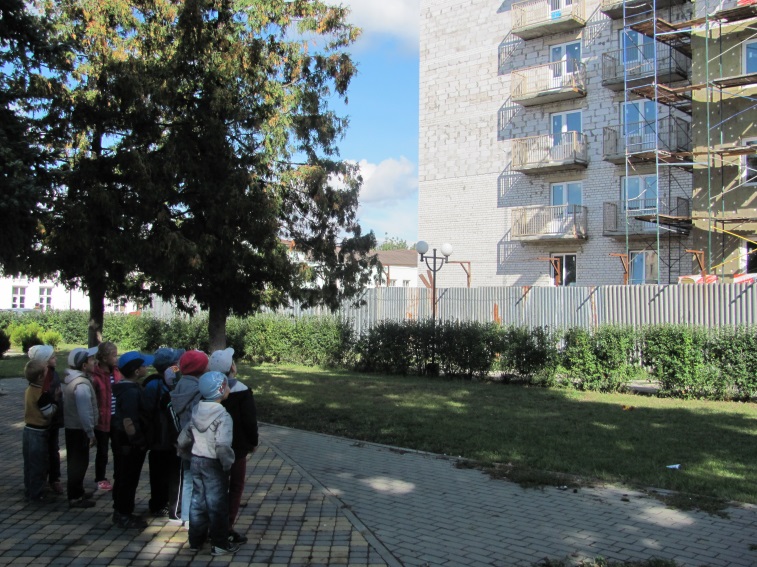 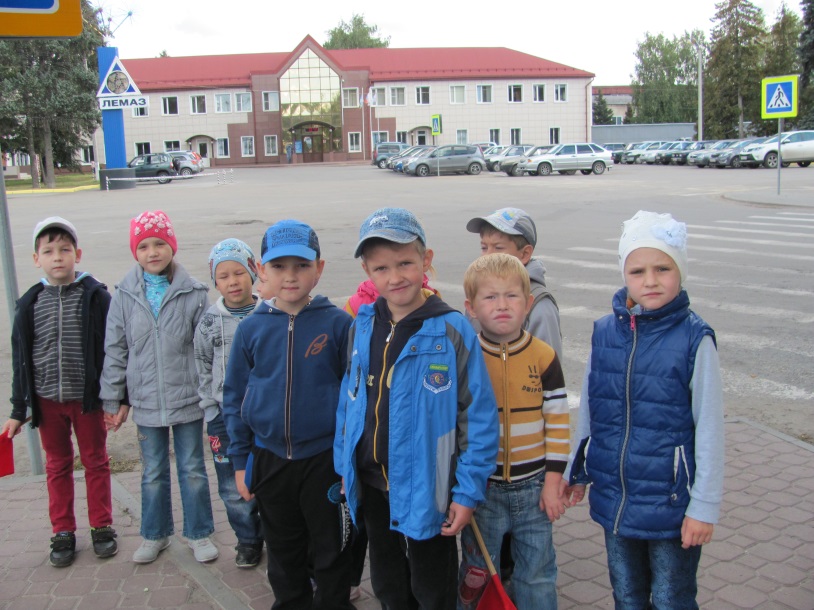 ” Таких тенистых улиц и дворов
Вы много повстречаете в России,
Живи, мой город, стройся, будь здоров!
И становись с годами все красивей”.